1 Corinthians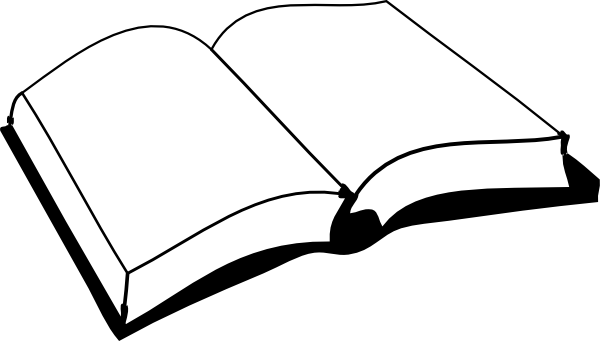 Lesson 11SUN 6/10/2018In lesson 10 --- withdrawal (1) --- we were to be thinking of these things:How do we accomplish withdrawing from a brother?What withdrawing means for a family member.What do we do in our social media use with this brother?How do we treat the brother who has been withdrawn from when we see them in public?More to think about and study What do I do if the church withdraws from my spouse or child or parent or sibling?What is the erring brother assuming if I continue to associate with him as usual after the church has withdrawn from him?When the elders of a congregation have instructed the congregation to withdraw from a member and I do not obey their instructions, what might that cause in the congregation? Is there any other place in the NT where one is put out of the assembly? The action of church discipline is not something to be done through presumption.  It is done with the power of Christ.  If the directions of the Bible are being carefully followed in a disciplinary case, then what is done is done with divine sanction.  Church discipline should not be lightly scoffed at as if it were the presumptive act of a group of arrogant people.  (Mike Willis)Please do your best to find the scripture that corresponds to the phrase listed.  We will discuss these items.1.  … not even to eat with such a person… 2.  … do not keep company with him, that he may be ashamed. 3.  … purge out the old leaven…4.  … Why do you…honor your sons more than Me?5.  … Obey those who rule over you, and be submissive,6.  … everyone who has left …..shall receive a hundredfold, and inherit eternal life.7.  … let them first learn to show piety at home and to repay their parents8.  … obey your parents in the Lord, for this is right.9.  … For godly sorrow produces repentance leading to salvation, not to be regrettedWhy do we withdraw from a brother?